JANUARY, 2021Webinar Organized By Udhampur Campus, University Of Jammu In Collaboration With University Business Incubation And Innovation Centre Under Udhampur Campus Capacity Building Series (UCCBS) 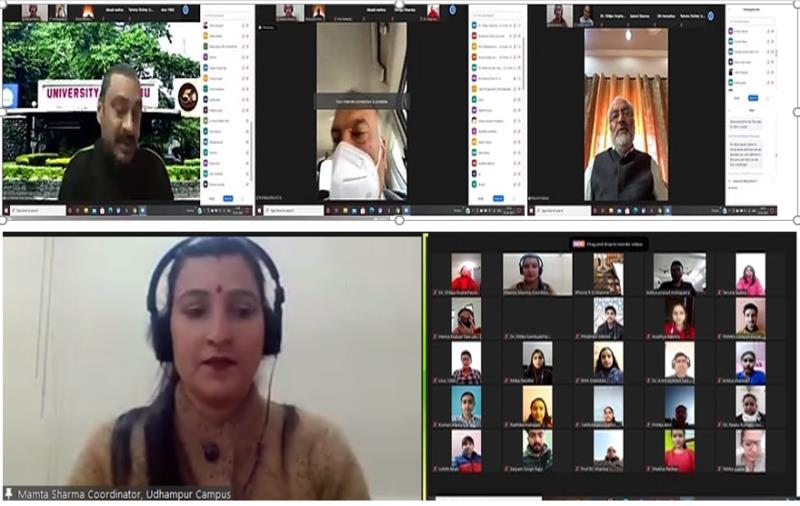 